АНКЕТА УЧАСТНИКА ТРЕНИРОВОЧНОГО СБОРА «ПУТЬ В ЭЛИТУ - САНКТ-ПЕТЕРБУРГ 2018»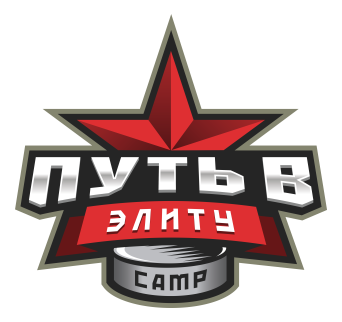 ФАМИЛИЯ ИГРОКА-ИМЯ ИГРОКА-ГОД РОЖДЕНИЯ –НОМЕР СМЕНЫ – ХВАТ КЛЮШКИ –НАЛИЧИЕ ПИЩЕВОЙ АЛЕРГИИ –ТЕЛЕФОН ДЛЯ СВЯЗИ – ЭЛЕКТРОННАЯ ПОЧТА – ДАННУЮ АНКЕТУ ЗАПОЛНИТЬ И ПЕРЕСЛАТЬ ПО ЭЛЕКТРОННОМУ АДРЕСУ – baltvtormet@mail.ru